1-----Kaynak Kullanımı Destekleme Fonu(KKDF) hakkında bilinmesi gerekenler konulu çalışmamız aşağıdaki linktedir.http://www.lojiblog.com/services/viewer.php?data=133032-----Bilindiği üzere Dünya Gümrük Örgütü her 5 yılda bir gümrük tarife cetvelini yeni duruma göre güncellemektedir. Söz konusu örgüte üye tüm ülkeler güncellenen değişiklikleri kendi iç mevzuatına aktarmakla yükümlüdür.En son 2017 yılında yapılan güncellemelerden sonra Armonize Sistem Komitesi'nin 66. oturumunda kararlaştırılan 2022 yılı değişikliklerin 1 Ocak 2022'den itibaren yürürlüğe girmesi beklenmektedir.Türkiye Dünya Gümrük Örgütüne ve Dünya Gümrük Örgütü bünyesinde imzalanan bazı uluslararası sözleşmelere taraf olmuştur. Bu nedenle 5 yılda bir yapılmakta olan tarife güncellemelerini Türkiye’nin de uygulama yükümlülüğü bulunmaktadır.1 Ocak 2022 tarihi itibariyle geçerli olmak üzere değişikliğe uğrayan yeni HS kodları ve ilgili açıklamalara DGÖ nün aşağıdaki linklerinden ulaşılabilir.Dünya Gümrük Örgütünün yaptığı değişiklikler AB tarafından yine 1 Ocak 2022 tarihinden geçerli olacak şekilde 29.10.2021 tarih ve L385 sayılı AB Resmi Gazetesinde yayımlanmıştır. AB gümrük tarifesi ve vergi oranlarına da aşağıdaki linkten ulaşılabilir.https://hstracker.wto.org/http://www.wcoomd.org/en/topics/nomenclature/instrument-and-tools/hs-nomenclature-2022-edition/correlation-tables-hs-2017-2022.aspxhttp://www.wcoomd.org/-/media/wco/public/global/pdf/topics/nomenclature/instruments-and-tools/hs-nomenclature-2022/ng0262b1.pdf?db=webhttp://www.wcoomd.org/-/media/wco/public/global/pdf/topics/nomenclature/instruments-and-tools/hs-nomenclature-2022/table-ii_en.pdf?la=enKaynak: World Customs Organization (Dünya Gümrük Örgütü)AB resmi gazetesi:https://eur-lex.europa.eu/legal-content/EN/TXT/PDF/?uri=CELEX:32021R1832&from=EN3-----Türkiye İlaç Ve Tıbbi Cihaz Kurumunun ‘’Yurt Dışından İlaç Temini ve Kullanımı Kılavuzu’’ ve ‘’Yurt Dışından İlaç Temini Sırasında Yurt Dışı İlaç Tedarikçileri Tarafından Uyulması Gereken Kurallar’’ın güncellenmesi konulu duyurusuna aşağıdaki linkten ulaşılabilir.https://www.titck.gov.tr/duyuru/yurt-disindan-ilac-temini-ve-kullanimi-kilavuzu-ve-ek-5-231020210011234-----Gümrük Müşavirleri Derneklerinin Gümrükler Genel Müdürlüğü ve İthalat Genel Müdürlüğüne muhatap;-Ek Mali Yükümlülüklerin, bir mali yük olması nedeniyle gümrük vergileri tanımı içerisinde değerlendirildiği,-Gümrük Uzlaşma Yönetmeliği EK-1’de “Gümrük Vergileri” içerisinde Ek Mali Yükümlülüğe de yer verildiği,-Gümrükler Genel Müdürlüğünün yazılarında da “ İlgili mevzuat hükümlerinde gümrük vergisi ile ithalde alınan diğer vergi ve resimlerden ya da gümrük vergilerinden muafiyet tanındığı belirtilmiş ise, bu kapsamda yapılan ithalat işlemleri ek mali yükümlülükten de muaf olacaktır” görüşünün yer aldığı,-Dolayısıyla mevzuat gereği gümrük vergisi ile ithalde alınan diğer vergilerden muaf olan eşyaların (Örneğin 93/4002 sayılı BKK kapsamında İlaç ithalatı) 2018/11799 ve 2018/11973 sayılı Kararlar kapsamındaki ek mali yükümlülüklerden de muaf olması gerektiği,Ek mali yükümlülük uygulaması yoluna gidilmesi durumunun ciddi mağduriyet ve ihtilafların oluşmasına yol açacağı, mağduriyetlerin önlenmesi açısından konunun makamlarınca yeniden değerlendirilmesinin uygun olacağı konulu yazıları aşağıdaki linktedir.http://www.lojiblog.com/services/viewer.php?data=133215-----Gümrük Müşavirleri Denekleri Tarafından Gümrükler Genel Müdürlüğüne Muhatap;-İstatistik Pozisyonlarına Bölünmüş Türk Gümrük Tarife Cetveli (TGTC) her yılın son günlerinde bir sonraki yıl içinde kullanılmak üzere yayımlanmakta olduğu,-Bu yıl önemli bir farklılık olarak, Dünya Gümrük Örgütü (DGÖ) üyelerinin gümrük tarife cetvellerinin esasını oluşturan Armonize Sistem Nomanklatüründe son beş yıldaki teknolojik gelişmeleri yansıtan değişikliklerin DGÖ Konsey kararı gereğince1 Ocak 2022 tarihinden itibaren yürürlüğe gireceği,-Bu değişiklikleri içeren Avrupa Birliği (AB) Kombine Nomanklatürünün 29 Ekim 2021 tarihinde yayımlandığı ve Türkiye ile AB arasındaki Gümrük Birliği anlaşması uyarınca, Nomanklatüre uygun olarak daha ileri seviyede alt açılımlar yaparak tarife cetvelinin en kısa zamanda hazırlanmasının beklendiği,-Bu nedenlerle, Türk Gümrük Tarife Cetvelinin Bakanlığımız tarafından tamamlanmasını müteakip 31 Aralık 2021 tarihine kadar beklenmeksizin 1 Ocak 2022 tarihinden itibaren yürürlüğe girecek şekilde AB’nin (ve DTÖ Üyesi birçok diğer ülkenin yaptığı gibi) mümkün olan en erken tarihte yayımlanmasının uygun olacağı,Konulu yazıları aşağıdaki linktedir.http://www.lojiblog.com/services/viewer.php?data=133286-----Gümrük Yönetmeliğinin, eşyanın menşeini tevsik eden belgelerin sonradan ibrazına ilişkin geçici 16. Maddesinde değişiklik yapılmıştır. Yapılan değişikliğe göre;-05.11.2021 tarihinden önce beyannamesi tescil edilmiş olan ve beyanname ekinde eşyanın menşeini tevsik eden uygun bir menşe şahadetnamesi veya tedarikçi beyanı bulunmadığı halde menşe esaslı ticaret politikası önlemi, ilave gümrük vergisi veya ek mali yükümlülük gibi diğer mali yükümlülüklerin ödenmediği, eksik ödendiği veya beyan edilmediği tespit edilen eşyanın menşeini tevsik eden uygun bir menşe şahadetnamesinin veya tedarikçi beyanının 31.12.2021tarihine kadar gümrük idaresine ibrazı mümkün olacaktır.-21/6/2018 ila 23/5/2019 tarihleri (bu tarihler dâhil) arasında beyannamesi tescil edilmiş olan ve beyanname ekinde eşyanın menşeini tevsik eden menşe ispat belgesi bulunmadığı halde 11/6/2018 tarihli ve 2018/11973 sayılı Bakanlar Kurulu Kararı ile yürürlüğe konulan Amerika Birleşik Devletleri Menşeli Bazı Ürünlerin İthalatında Ek Mali Yükümlülük Uygulanmasına Dair Karar kapsamında ek mali yükümlülüğün ödenmediği, eksik ödendiği veya teminata bağlanmadığı tespit edilen eşyanın beyanname eki belgelerinde menşe ülkesinin yazılı olması veya 31/5/2022 tarihine kadar eşyanın ihracatçısı tarafından düzenlenmiş,“Aşağıda imzası bulunan ben,…..tarihli…..sayılı faturada belirtilen…..tanımlı eşyanın…..menşeli olduğunu ve üreticisinin…..ülkede yerleşik…..firması olduğunu beyan ederim. İstenildiğinde, ilgili kamu otoritesine bu beyanı destekleyecek tüm kanıtları sağlamayı taahhüt ederim.I,theundersigned,declarethatthegoodsnamedas…..listedinthisinvoice…..(dateandnumber)originatein…..andproducedby…..(name ofthefirm) in…..(name ofcountry). Iundertaketomakeavailabletotherelatedpublicauthoritiesanyfurthersupportingdocumentstheyrequire.”İfadesini içeren belgenin ibraz edilmesi hallerinde ayrıca bir menşe tevsiki aranmayacaktır.http://www.lojiblog.com/services/viewer.php?data=13336Konu ile ilgili;-05 Kasım 2021 tarih ve 31650 sayılı Resmi Gazetede yayımlanan “Gümrük Yönetmeliğinde Değişiklik Yapılmasına Dair Yönetmelik” ile Gümrük Yönetmeliğinin Geçici 16 ncı maddesinin üçüncü fıkrasında yer alan “30/6/2021” ibaresinin “31/12/2021” şeklinde değiştirilmiş olduğu, dolayısıyla 05.11.2021 tarihinden önce beyannamesi tescil edilmiş olan eşyalar için menşe şahadetnamesi ibraz işlemlerinin 31.12.2021 tarihine kadar tamamlanması gerektiği,-ABD ek mali yükümlülüğüne tabi olup, 21.06.2018 ila 23.05.2019 tarihleri (bu tarihler dâhil) arasında tescil edilmiş olan beyannameler için Gümrük Yönetmeliğinin Geçici 16/4 üncü maddesi kapsamında değerlendirilmek üzere mezkûr maddede bahsi geçen bilgi ve belgeler(İhracatçı Beyanı) ile birlikte gümrük idaresine yazılı olarak başvuruda bulunulması gerektiği,Konulu Gümrükler Genel Müdürlüğü yazısı da aşağıdaki linktedir.http://www.lojiblog.com/services/viewer.php?data=133977-----Dâhilde İşleme Rejimi ile ilgili 2006/12 sayılı tebliğde değişiklik yapılmasına dair tebliğ aşağıdaki linktedir.Dünya genelinde yaşanan yeni Covid19 salgını nedeniyle, 05.11.2021 tarihinden önce düzenlenmiş ihracat taahhüt hesabı henüz kapatılmamış dâhilde işleme izin belgeleri/dâhilde işleme izinleri ile ihracat taahhüt hesabı müeyyideli olarak kapatılmış ancak müeyyidesi kısmen de olsa tahsil edilmemiş olan dâhilde işleme izin belgelerine/dâhilde işleme izinlerine,31/12/2021 tarihine kadar (bu tarih dâhil) Bakanlığa müracaatta bulunulması kaydıyla, bu müracaatın uygun görüldüğü tarihten itibaren iki ayı geçmemek üzere ilave süre verilecektir.http://www.lojiblog.com/services/viewer.php?data=133438-----2021/41 sayılı tebliğ kapsamında İspanya, İtalya ve Almanya menşeli “sentetik filament iplikten dokunmuş mensucat (giyim için olanlar)” ve 55.13, 55.14, 55.15, 55.16 gümrük tarife pozisyonlarında yer alan “sentetik veya suni devamsız liflerden dokunmuş mensucat” ithalatında uygulanmakta olan damping vergisinden muaf olan firmaların bu durumlarının ispatı için ‘’Üretici Belgesi’’ ibraz edilmesi gerektiği konulu tebliğ aşağıdaki linktedir.http://www.lojiblog.com/services/viewer.php?data=133509-----Gümrük Yönetmeliğinin 238/A maddesinde düzenlenen izinli gönderici yetkisi başvurusunda aranacak koşullar, başvurunun yapılması, başvurunun incelenmesi, yetkinin verilmesi, askıya alınması, iptali, gümrük işlemleri ve diğer hususlara ilişkin uygulanacak usul ve esasların düzenlenmesi konulu transit rejimi 4 seri numaralı tebliğ aşağıdaki linktedir.Tebliğde İzinli gönderici, transit rejimine tabi eşyayı, hareket gümrük idaresine sunmaksızın sevk etmeye yetkilendirilmiş olan ve rejim kapsamında yapılan işlemlerde transit işlemlerinden sorumlu olan kişi olarak tanımlanmış, başvuru için Yetkilendirilmiş Yükümlü Sertifikasına sahibi olma şartı kaldırılmıştır. Başvuru için tebliğde sayılan diğer şartların yanında ISO 9001 ve ISO 27001 sertifikalarına sahip olunması gerekmektedir.http://www.lojiblog.com/services/viewer.php?data=1335810----7341 sayılı ‘’Türkiye İhracatçılar Meclisi ile İhracatçı Birliklerinin Kuruluş ve Görevleri Hakkında Kanun ile Bazı Kanunlarda Değişiklik Yapılmasına Dair Kanun’’ aşağıdaki linktedir.5910 sayılı ‘’Türkiye İhracatçılar Meclisi ile İhracatçı Birliklerinin Kuruluş ve Görevleri Hakkında Kanun’un 18 inci maddesine aşağıdaki fıkra eklenmiştir.-Mal ve hizmet ihracatçılarının finansman ihtiyaçlarının giderilmesine katkı sağlamak ve teminat yetersizliği içinde olan ihracatçılar lehine münhasıran ihracat kredileri için kefalet vermek amacıyla TİM’in ortaklığında kurulan ‘’İhracatı Geliştirme Anonim Şirketi’nin sermayesine eklenmek üzere, ihracat işlemleri üzerinden FOB bedelin on binde üçüne kadar Ticaret Bakanlığınca belirlenen oranda ek nispi ödeme kesintisi yapılır. Hizmet sektörleri için İhracatı Geliştirme Anonim Şirketinin sermayesine eklenmek üzere, on altı yaşından büyükler için uygulanan aylık asgarî ücretin on katına kadar Ticaret Bakanlığınca yıllık cirolara göre belirlenen tutarda ilave yıllık aidat tahsil edilir.”http://www.lojiblog.com/services/viewer.php?data=1336611----Vatandaşlar ve firmaların gümrük işlemleri esnasında veya sonradan yapılan tespitler neticesinde doğan vergi ve ceza borçlarını gümrük idarelerine başvurmasına gerek kalmaksızın elektronik ortamda tek seferde ve toplu olarak sorgulaması ve bu konudaki bürokratik sürecin ortadan kaldırılması amacıyla Ticaret Bakanlığınca “Gümrük Vergi ve Ceza Borcu Sorgulama Sistemi’nin hayata geçirilmesi konulu duyuruya aşağıdaki linkten ulaşılabilir.

Uygulamaya, Ticaret Bakanlığı web sayfasında yer alan “https://www.ticaret.gov.tr/uygulamalar” adresi üzerindeki “Gümrük Vergi ve Ceza Borcu Sorgulama Sistemi” bağlantısı yardımıyla BİLGE sistemi kullanıcı adı ve şifresi kullanılarak ya da “e-devlet şifresi” ile ulaşılabilecektir.

Sistem ile gümrük beyannameleri ile ek tahakkuk ve ceza kararları kapsamında tahakkuk etmiş, ancak sorgulama anında ödenmemiş olan gümrük borçlarına ait tutar, ilgili olduğu belge ve gümrük müdürlüğü bilgileri vergi numarası bazında sorgulanabilecektir.https://ticaret.gov.tr/kurumsal-haberler/gumruk-vergi-ve-ceza-borcu-sorgulama-sistemi12----Tercihli olmayan ticarete konu eşya veya tercihli ticarete konu Türk veya kümülasyona dâhil bir ülke menşeli eşyanın ihracat beyannamesi/transit beyannamesi ile ihracından sonra, geri gelen eşya kapsamında, geldiği ülkeden bir belgesi olmaksızın antrepoya veya gümrüklü sahaya alınıp, tekrar ihraç edilmesi halinde, söz konusu eşyaya tercihli veya tercihsiz ticaret kapsamında dolaşım/menşe ispat belgelerinin düzenlenip düzenlenemeyeceği ile düzenlenmesi halinde hangi tevsik edici belgelerin ilave olarak talep edilmesi gerektiği konusu ile ilgili olarak,-Tercihli olmayan ticarete ilişkin mense şahadetnamesinin düzenleneceği hallerde eşyanın ülkemizden ihracına ilişkin düzenlenen ihracat beyannamesinde yer alan menşe bilgilerinin kullanılabileceğinin mütalaa edildiği,-Tercihli ticarete ilişkin bir menşe ispat belgesinin düzenleneceği hallerde ise, gerek ülkemizin bazı ülkeler veya ülke gruplan ile yaptığı anlaşmaların veya genelleştirilmiş tercihler sisteminin uygulanması ilişkin yönetmeliklerde Ülkesel Gereklilikler başlığı altında yer verilen ülkesellik ilkesine ilişkin hükümler ile Geri Ödeme veya Muafiyet başlığı altında yer alan gümrük vergilerinde geri ödemenin veya muafiyetin yasaklanmasına ilişkin hükümlerin dikkate alınarak eşyanın gideceği ülkeye göre olay bazında değerlendirilmesinin uygun olacağı,Konulu Gümrükler Genel Müdürlüğü yazısı aşağıdaki linktedir.http://www.lojiblog.com/services/viewer.php?data=1338213----Eşyanın varışı öncesi gümrük işlemlerine başlanabilmesine ilişkin basitleştirme uygulamasında, bir taşıma senedine bağlı birden fazla gümrük beyannamesinin açılmasına imkân sağlanmış olup konu ile ilgili güncel eşya listesi ve uygulama kılavuzuna Ticaret Bakanlığının aşağıdaki linkinden ulaşılabilir.https://ticaret.gov.tr/duyurular/varis-oncesi-gumruk-islemlerine-eklenecek-gtipler-ve-uygulamaya-iliskin-kilavuz14----Süresiz teminat mektubundan doğan sorumluluğun alacağın muaccel olduğu tarihten itibaren başlayacağı, riskin gerçekleşmesinden sonra bankadan ödeme talebinde bulunulmasıyla borcun muaccel hale geleceği, dolayısıyla düzenlendiği tarih itibarıyla 10 yılı geçen süresiz teminat mektuplarının düzenlendiği tarihten itibaren değil, riskin gerçekleşmesinden itibaren 10 yıl geçmesi halinde zamanaşımına uğrayacağı konulu Gümrükler Genel Müdürlüğü yazısı aşağıdaki linktedir.http://www.lojiblog.com/services/viewer.php?data=1340415----Kosova İle Türkiye arasında imzalana Serbest Ticaret Anlaşasının yürürlüğe girdiği tarihte ve mevcut durumda STA ana metni ve eki menşe protokolünde geri ödeme yasağına yer verilmemesi nedeniyle, dâhilde işleme rejimi kapsamında ithal edilen üçüncü ülke menşeli girdilerin işlenmesi suretiyle elde edilen Türk menşeli nihai ürünün bir menşe ispat belgesi eşliğinde STA^’ nın yürürlüğe girdiği 01/09/2019 tarihinden 2020/2 sayılı Ortak Komite Kararının yürürlüğe gireceği tarihe kadar Kosova’ya ihracı sırasında TEV yükümlülüğü doğmayacağı,Ancak anılan protokolde gerekli değişikliğin yapılmasına ilişkin 2020/2 sayılı Ortak Komite Kararının yürürlüğe girmesinin ardından Bölgesel Konvansiyon hükümlerine uygun olarak, STA kapsamında EUR.1 Dolaşım Belgesi eşliğinde Kosova’ya gerçekleştirilecek ihracat esnasında geri ödeme yasağının geçerli olacağı ve TEV yükümlülüğü doğacağı,Konulu ihracat Genel Müdürlüğü yazısı aşağıdaki linktedir.http://www.lojiblog.com/services/viewer.php?data=1341216----Solenoid bobin, difüzör, stylus, kamera kartı gibi muhtelif eşyanın sınıflandırılmasında yaşanan tereddütlerin giderilmesi amacıyla yayımlanan 2021/30 sayılı Gümrükler Genel Müdürlüğü genelgesi aşağıdaki linktedir.http://www.lojiblog.com/services/viewer.php?data=1342817----İlgili muhasebe birimlerinde bulunan, ancak hangi işlem için alındığı veya yükümlülüğünün sona erip ermediği hususunda bir bilgi ve belge bulunamayan ve halen nakde çevrilmemiş 980,00 TL ve altındaki teminat mektuplarından düzenlenme tarihi itibarıyla 10 yıl geçenlerin, 09.08.2016 tarihi itibarıyla uyuşmazlığa konu edilmemiş olması kaydıyla ilgili muhasebe birimince kayıtlardan çıkarılmasında bir sakınca olmadığı konulu Gümrükler Genel Müdürlüğü yazısı aşağıdaki linktedir.http://www.lojiblog.com/services/viewer.php?data=1343518----Distribütörler haricindeki ithalatçılar tarafından gerçekleştirilen araç ithalatında kıymet tespiti konusunda yaşanan güçlükler ve tereddütlerin giderilmesi amacıyla yayımlanan Gümrükler Genel Müdürlüğü genelgesi aşağıdaki linktedir.Beyan edilen gümrük kıymeti ve/veya araçta bulunan donanım ve aksesuarların tespiti için her hâlükârda, ilgili markanın Türkiye distribütöründen aracın şasi numarası esas alınarak, taşıdığı donanım ve aksesuarlar ile kıymeti konusunda bilgi istenilecek, distribütörün bulunmaması halinde üniversitelerin ilgili bölümlerinden aracın aksesuar ve donanımları ile ilgili teknik rapor istenilecektir.http://www.lojiblog.com/services/viewer.php?data=1344219----Türkiye İlaç Ve Tıbbi Cihaz Kurumunun Kozmetik Tüzüğünde yapılan güncellemeler konulu duyurusuna aşağıdaki linkten ulaşılabilir.https://www.titck.gov.tr/duyuru/kozmetik-firmalarinin-dikkatine-1511202117495620----Türk Parası Kıymetini Koruma Hakkında 32 Sayılı Karara İlişkin 2018-32/45 Sayılı Tebliğde Değişiklik Yapılamasına Dair 2021-32/64 sayılı Tebliğ aşağıdaki linktedir.Daha önce ’’Yetkili müesseseler(Döviz Büroları) gerçekleştirdikleri tüm işlemler için müşterinin T.C. Kimlik Numarasını/Pasaport Numarasını ve/veya Vergi Kimlik Numarasını, işlem tarihini, saatini ve miktarını gösterecek şekilde her bir işlem itibarıyla ayrı bir hesap veya deftere kayıt etmek zorundadır’’ şeklinde yapılan düzenleme ‘’100 ABD Doları ve/veya karşılığı Türk Lirası tutarını aşan işlemler için’’ şeklinde değiştirilmiştir.http://www.lojiblog.com/services/viewer.php?data=1345621----Avrasya Ekonomik Komisyonu’nun 05.03.2021 tarihli ve 17 no.lu Konsey Kararı uyarınca;-Gelişmekte olan Ülke Listesinde bulunan 103 ülkeden, aralarında Türkiye’nin de bulunduğu 75 ülkenin, En Az Gelişmiş Ülke Listesinde yer alan 50 ülkeden ise 2 ülkenin GTS listesinden çıkarılmasına karar verildiği ve söz konusu kararın 12.10.2021 tarihi itibarıyla uygulamaya konulduğu,-Bu Kararın uygulamaya konulması ile birlikte Rusya Federasyonu’na yönelik ihracatımızda vergi avantajı sağlayan Form A belgesinden kaynaklanan avantajın ortadan kalktığı,-Türkiye İhracatçılar Meclisi’nden (TİM) alınan bir yazıda, Ticaret Bakanlığından alınan bir yazıya atıfta bulunularak, AEB’nin söz konusu kararının AEB’ye üye olan tüm ülkeler tarafından geçerli olduğu ve anılan tarih itibariyle, ülkemizden tüm AEB ülkelerine tercihli tarifeden yararlanılmak üzere Form A belgesi düzenlenemeyeceği,Konulu İTKİB duyurusu aşağıdaki linktedir.AEB Ülkeleri Rusya, Kırgızistan, Kazakistan, Ermenistan ve Belarushttp://www.itkib.org.tr/tr/bulten-2021-5109.html22----İran Menşeli 7004, 7005 ve 7006 tarife pozisyonlarında yer alan çekme ve üfleme cam, float cam ve yüzeyi taşlanmış veya parlatılmış cam ithalatında üç yıl süreyle ek mali yükümlülük şeklinde korunma önlemi uygulanması hakkında karar aşağıdaki linktedir.http://www.lojiblog.com/services/viewer.php?data=1347223----Veteriner Kontrollerine Tabi Ürün İthalatında Kontrol Belgesi Ve İthalat Aşamalarında Sunulması Gereken Belgeler İle Bunlara İlişkin Usul Ve Esaslar Hakkında Tebliğ aşağıdaki linktedir.http://www.lojiblog.com/services/viewer.php?data=1347924----Gümrük Beyannamesinin BİLGE sistemi (Bilgisayarlı Gümrük Etkinlikleri Sistemi) üzerinden yazımında sistem tarafından verilen 6 haneli tescil numarasının 8 haneye çıkarılması konusunda 04. Aralık 2021 tarihinde 12.00-15.00 saatleri arasında çalışma yapılacağı konulu Bilgi Teknolojileri Genel Müdürlüğünün yazısı aşağıdaki linktedir.Yeni düzenlemeye göre örneğin;21341300IM123456 şeklinde olan tescil numarası,21341300IM12345678 olarak değişecektir.http://www.lojiblog.com/services/viewer.php?data=1348625----Genelleştirilmiş Tercihler Sistemi kapsamında uygun ve geçerli bir menşe ispat belgesi ibraz edilen eşya için faturanın üçüncü ülkede yerleşik bir firma tarafından düzenlendiği durumlarda, gümrük idarelerince her bir işlem esas alınarak yapılacak değerlendirmeler sonucunda, üçüncü ülkede düzenlenmiş söz konusu fatura ile sevkiyata konu eşya arasında ilinti kurulabilmesi şartıyla eşyanın GTS kapsamında tercihli tarifeden faydalandırılması gerektiği konulu Gümrükler Genel Müdürlüğü yazısı aşağıdaki linktedir.http://www.lojiblog.com/services/viewer.php?data=1349426----2021 Yılı için yeniden değerleme oranının (yeniden değerleme yapılacak yılın Ekim ayında (Ekim ayı dâhil) bir önceki yılın aynı dönemine göre Türkiye İstatistik Kurumunun Yurt İçi Üretici Fiyat Endeksinde meydana gelen ortalama fiyat artış oranı) % 36,20 (otuz altı virgül yirmi) olarak(2020 yılı için %9,1 olarak belirlenmişti.) tespit edilmesine dair Vergi Usul Kanunu Genel Tebliği aşağıdaki linktedir.http://www.lojiblog.com/services/viewer.php?data=1350127----Türkiye ile İngiltere arasında imzalanan Serbest Ticaret Anlaşması kapsamında düzenlenen menşe beyanlarının şekil ve içeriği ile ilgili olarak;-Orijinal imza taşımayan ancak elektronik olarak imzalanan veya herhangi bir imza imajı içermeyip EORI numarasının belirtildiği menşe beyanlarının kabulünde bir engel bulunmadığı,-EORI numarasının menşe beyanı metnindeki ilgili alanda belirtilmediği, söz konusu alan dışında faturanın herhangi bir yerinde belirtilmiş olduğu menşe beyanlarının kabul edilmemesi gerektiği,Konulu Uluslararası Anlaşmalar ve Avrupa Birliği Genel Müdürlüğü yazısı aşağıdaki linktedir.http://www.lojiblog.com/services/viewer.php?data=13517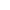 